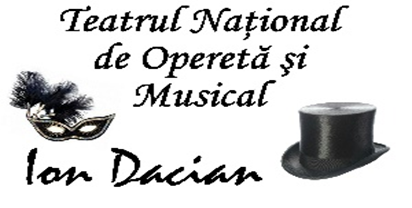 REZULTATULetapei I (selecţia dosarelor) din data de 26.04.2021a concursului pentru ocuparea a două posturi vacante de economist specialist, Gr. IA, din cadrul Compartimentului Salarizare al Teatrului Naţional de Operetă şi Musical “Ion Dacian”În urma desfăşurării etapei I, selecţia dosarelor, din data de 26.04.2021 a concursului pentru ocuparea a două posturi vacante de economist specialist, Gr. IA, din cadrul  Compartimentului Salarizare al Teatrului Naţional de Operetă şi Musical “Ion Dacian”, comisia de concurs a analizat dosarele persoanelor înscrise la concurs şi a stabilit următoarele rezultate:Etapa a II-a – proba scrisă, se desfăşoară în data, 05.05.2021 începând cu ora 11:00, la adresa: bld. O Goga nr.1 Sector 3.Secretariat Comisie de ConcursPosoiu Florina-Dorina       ManagerBianca Ionescu-Ballo Nr. crt.Cod de identificare în concursFuncţia pentru care candidează/structuraRezultatul Selecţiei dosarelor1TNOMID-1Economist specialist, Gr. IA/           Compartimentul SalarizareAdmis2TNOMID-2Economist specialist, Gr. IA/           Compartimentul FinanciarAdmis3TNOMID-3Economist specialist, Gr. IA/           Compartimentul SalarizareAdmis4TNOMID-4Economist specialist, Gr. IA/           Compartimentul SalarizareAdmis5TNOMID-5Economist specialist, Gr. IA/           Compartimentul FinanciarAdmis